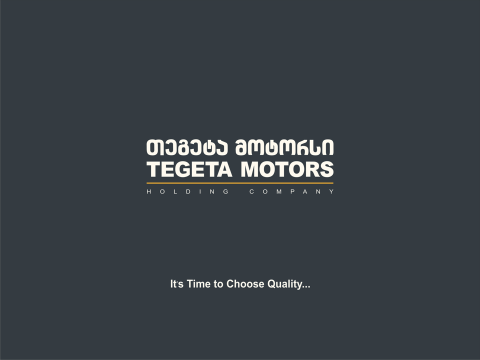 საკანცელარიო პროდუქციის შესყიდვაზოგადი ინფორმაციაკომპანიის შესახებშპს „თეგეტა მოტორსი“ მუდმივად განვითარებასა და ხარისხზე ორიენტირებული ჰოლდინგური კომპანიაა,  რომელმაც 28 წლიანი წარმატების გზა განვლო, დღეს კი, კორპორატიულ და საცალო მომხმარებელს ავტოპროდუქტებისა და ავტოტექმომსახურების სრულ ასორტიმენტს სთავაზობს და ლიდერია საავტომობილო მომსახურების დარგში. ამ ხნის განმავლობაში, არაერთხელ მიიღო „ოქროს ბრენდის“  სტატუსი და „წლის კომპანიის“ აღიარება. ასეთივე წარმატებით, კომპანია წარმოდგენილია ამიერკავკასიის ბაზარზე. შესყიდვის ობიექტის დასახელებაშპს „თეგეტა მოტორსი“ (ს/კ 202177205) აცხადებს ელექტრონულ ტენდერს საკანცელარიო პროდუქციის შესყიდვასთან დაკავშირებით ორ ლოტად:ლოტი #1 - საკანცელარიო პროდუქცია - დეტალური სპეციფიკაცია იხილეთ დანართ #1-ის სახით.ლოტი #2 – A4 ფორმატის ქსეროქსის ქაღალდი - დეტალური ინფორმაცია იხილეთ დანართ #2-ის სახით.განსაკუთრებული პირობა: ტენდერში მონაწილე კომპანიებმა წარმოადგინეთ ნიმუშები ტენდერის დასრულებამდე. ნიმუშები წარმოსადგენია A4 ფორმატის ქაღალდზე და კონკრეტულ პოზიციებზე, რაც მონიშნულია ყვითლად დანართი N1-ში.საქონლის/მომსახურების/სამუშაოს აღწერა (ტექნიკური დავალება), შესყიდვის ობიექტის რაოდენობა/მოცულობაშესასყიდი საკანცელარიო პროდუქციის საორიენტაციო რაოდენობა 12 თვის ჭრილში წარმოდგენილია დანართი N1-ის და დანართი N2-ის სახით;საკანცელარიო პროდუქციის ტექნიკური მახასიათებლები მოცემულია დანართ N1-სა და დანართ N2-შიშენიშვნა: შემსყიდველი უფლებას იტოვებს ტენდერის მსვლელობის პროცესში, საჭიროებისამებრ, შეცვალოს შესყიდვის ობიექტის ტექნიკური მახასიათებლები და წლიური რაოდენობა, რის შესახებ ეცნობება ტენდერში მონაწილე კომპანიებს.განფასების მოთხოვნის პირობებიფასების მოწოდება ხდება დანართი №1-ის და დანართი N2-ის მიხედვით (დოკუმენტი ატვირთეთ როგორც ექსელის ფაილის სახით, ასევე უფლებამოსილი პირის მიერ ხელმოწერილი, ბეჭდით დამოწმებული, დასკანერებული ვერსია);წინადადებაში მითითებული ფასი უნდა იყოს მოცემული ყველა გადასახადის გათვალისწინებით (მათ შორის ტრანსპორტირება და საქართველოს კანონმდებლობით გათვალისიწნებული  გადასახადები).საქონლის მიწოდების/მომსახურების გაწევის ფორმა და ადგილი4.1 ტენდერში გამარჯვებულმა კომპანიამ შეკვეთიდან 2 სამუშაო დღეში უნდა მოახდინოს მოწოდება, შემდეგ მისამართზე : დავით აღმაშენებლის ხეივანი #129;4.2 შეკვეთის განხორციელება მოხდება პერიოდულად, დამკვეთის მოთხოვნის შესაბამისად.ანგარიშსწორების პირობა5.1 თეგეტა მოტორსი - ტენდერში გამარჯვებულ კომპანიასთან გააფორმებს 1 წლიან ხელშეკრულებას ტენდერში წარმოდგენილი წინადადების შესაბამისად.5.2  სატენდერო წინადადებაში წარმოდგენილი შემოთავაზებული ტარიფი უნდა იყოს უცვლელი ხელშეკრულების მოქმედების პერიოდში;5.3 ანგარიშსწორება განხორციელდება უნაღდო ანგარიშსწორების ფორმით მიღბა-ჩაბარების აქტის გაფორმებიდან და ანგარიშ-ფაქტურის დადასტურებიდან 15 კალენდარული დღის ვადაში.გამარჯვებულის გამოვლენატენდერით დაინტერესებულმა კომპანიებმა წინადადებები უნდა წარადგინონ შესყიდვების ელექტრონული პლატფორმის საშუალებით. სატენდერო კომიტეტი განიხილავს ელ. პლატფორმის საშუალებით წარმოდგენილ ყველა სატენდერო წინადადებას და გამარჯვებულ კომპანის გამოავლენს ქვემოთ ჩამოთვლილი კრიტერიუმების გათვალისწინებით:შემოთავაზებული პროდუქციის ფასი - 50 ქულა;შემოთავაზებული პროდუქციის/ წარმოდგენილი ნიმუშის ხარისხი - 40 ქულა;კომპანიის გამოცდილება/პროფაილი  - 10 ქულა.შენიშვნა: შემსყიდველი არ არის ვალდებული მონაწილე კომპანიას მისცეს სიტყვიერი ან წერილობით ახსნა-განმარტება ელექტრონულ ტენდერთან დაკავშირებულ ნებისმიერ გადაწყვეტილებაზე.პრეტენდენტის მიერ ელექტრონულ პორტალზე ასატვირთი დოკუმენტაციაგანფასება/ღირებულება (დანართი #1-ის და დანართი #2-ის მიხედვით), როგორც ხელმოწერილი სკანირებული, ასევე ექსელის ფორმატით.კომპანიის გამოცდილება/პროფაილი;კომპანიის კორპორატიული კლიენტების ჩამონათვალი;სარეკომენდაციო წერილები;დამატებითი ინფორმაციაწინადადების წარდგენის მომენტისთვის პრეტენდენტი არ უნდა იყოს: გაკოტრების პროცესში;ლიკვიდაციის პროცესში;საქმიანობის დროებით შეჩერების მდგომარეობაში.პრეტენდენტის მიერ წარმოდგენილი წინადადება ძალაში უნდა იყოს წინადადებების მიღების თარიღიდან 30 (ოცდაათი) კალენდარული დღის განმავლობაში.შემსყიდველი იტოვებს უფლებას გადაამოწმოს პრეტენდენტებისგან მიღებული ნებისმიერი სახის ინფორმაცია, ასევე მოიძიოს ინფორმაცია პრეტენდენტი კომპანიის ან მისი საქმიანობის შესახებ. იმ შემთხვევაში, თუ დადასტურდება, რომ პრეტენდენტის მხრიდან მოწოდებული ინფორმაცია არ შეესაბამება სინამდვილეს ან გაყალბებულია, პრეტენდენტი იქნება დისკვალიფიცირებული.შემსყიდველი არ მიიღებს არავითარ ზეპირ შეკითხვას დამატებითი ინფორმაციის მისაღებად. გამონაკლისის სახით მიიღება შეკითხვები ტელეფონით.შესაძლებელია განხორციელდეს პრეტენდენტებისაგან სხვა დამატებითი ინფორმაციის მოთხოვნა და/ან წარდგენილი ინფორმაციის დაზუსტება ტენდერის მსვლელობის პერიოდში;ნიმუშები უნდა იყოს მოწოდებული დახურულ ყუთში, ზემოდან პრეტენდენტი კომპანიის სახელწოდებით შემდეგ მისამართზე: საქართველო, ქ. თბილისი, დავით აღმაშენებლის ხეივანი N129.. ტენდერის დასრულების შემდეგ, პრეტენდენტების მოთხოვნის შესაბამისად, ნიმუშები დაუბრუნდება ტენდერში მონაწილე კომპანიებს.სატენდერო წინადადების მიღების ბოლო ვადაა:  2023 წლის 12 ოქტომბერი, 18:00  საათი.ტენდერის შინაარსობრივ მხარესთან დაკავშირებით კითხვების შემთხვევაში, გთხოვთ, გამოიყენოთ ელექტრონულ პორტალზე განთავსებული კითხვა/პასუხის ველი, რომელიც ხელმისაწვდომია ყველა დაინტერესებული პირისთვის და წარმოადგენს ღია/საჯარო ინფორმაციას, ან მოგვწერეთ შემდეგ ელექტრონულ მისამართზე: AdminOrders@tegetamotors.ge   საკონტაქტო პირი: მარიამ ერისთავი, ტელ: 591717915.ტენდერის გამოცხადების თარიღი 05 ოქტომბერი, 2023ტენდერის დასრულების თარიღი12 ოქტომბერი, 2023 (18:00 საათი)